La science déconfinée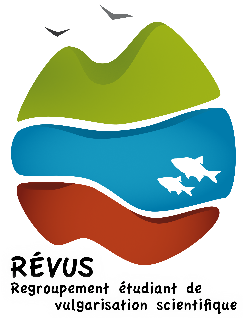 Présente tes recherches, actualités, astuces, énigmes, passions ou encore anecdotes scientifiques dans une vidéo de 60 secondesA qui cela s’adresse ? Aux étudiant-e-s, chercheur-e-s, technicien-ne-s de recherche et passionné-e-sAide à la réalisation de la vidéo :Une minute de parole correspond à une page de texte Arial 16 (interligne 1,5)Tu peux utiliser un prompteur en ligne si tu le souhaites (ex : https ://fr.teleprompt.online/)Tu peux également joindre quelques illustrations que nous insérerons dans ta vidéoEt le plus important : vulgarise ton propos !Envoi ta vidéo, accompagnée des illustrations et de ce formulaire, au RÉVUS (revus.uqar@gmail.com). Nous nous chargerons du montage et de la diffusion de ta vidéo sur les réseaux._______________________________________________________Nom :  Prénom :Courriel :Programme d’étude :Laboratoire ou groupe de recherche associé :Titre du projet vulgarisé :Titre non-vulgarisé :Organismes financeurs :Illustration #1*Titre :Auteur :Minutage :Illustration #2*Titre :Auteur :Minutage :Illustration #3*Titre :Auteur :Minutage : *Avant de nous faire parvenir vos illustrations, assurez-vous que vous possédez une autorisation de l’auteurEn envoyant ma vidéo et mes illustrations au RÉVUS (cocher les cases) : J’autorise le RÉVUS à diffuser ma vidéo sur les réseaux sociaux (Facebook, Youtube) J’autorise la diffusion de ma vidéo sur le site internet de mon laboratoire ou groupe de rechercheLe  à Signature :